INDIRA GANDHI NATIONAL COLLEGE LADWACAREER GUIDANCE CELLExpert Lecture on Career in Government Sector On25-01-2019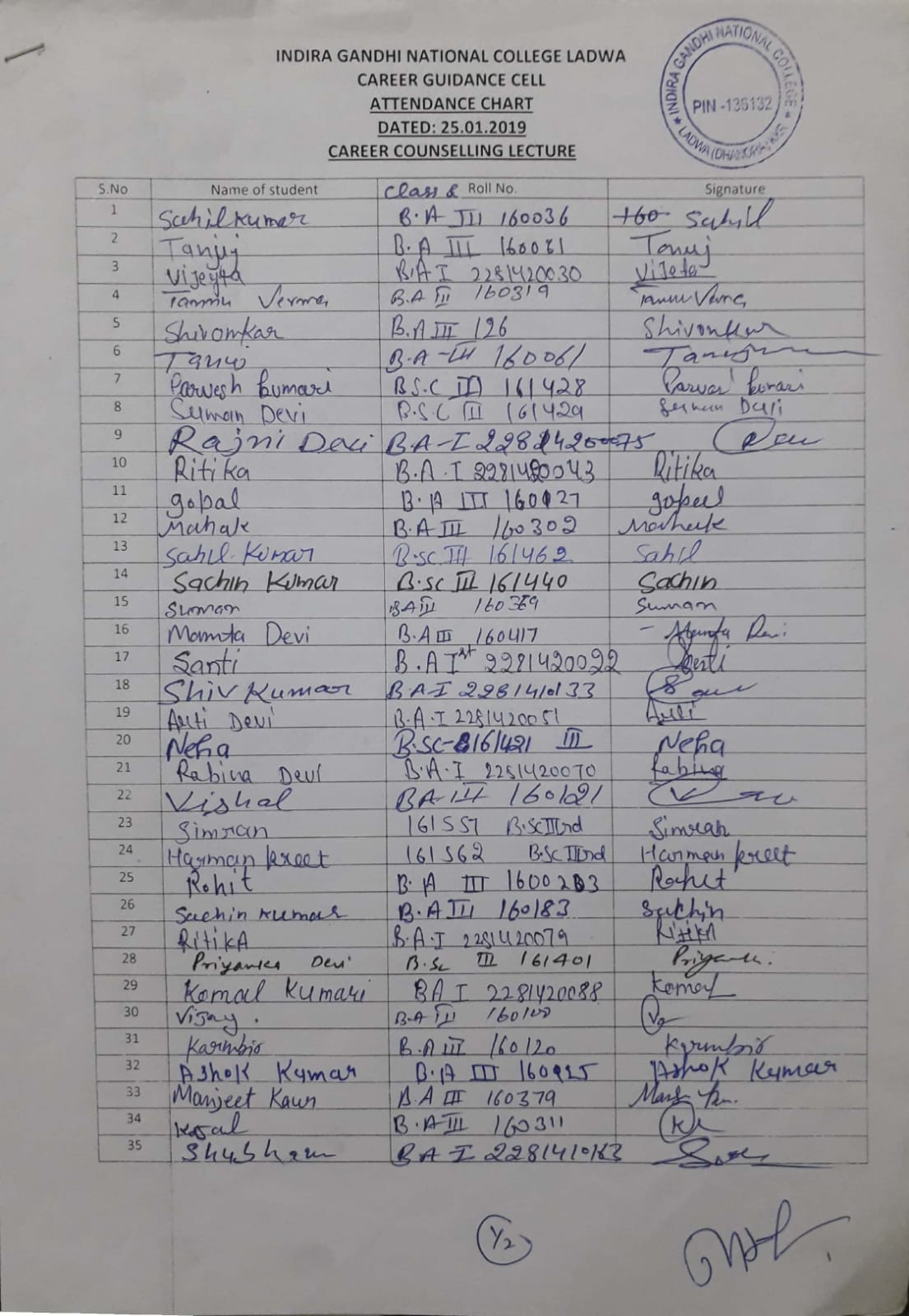 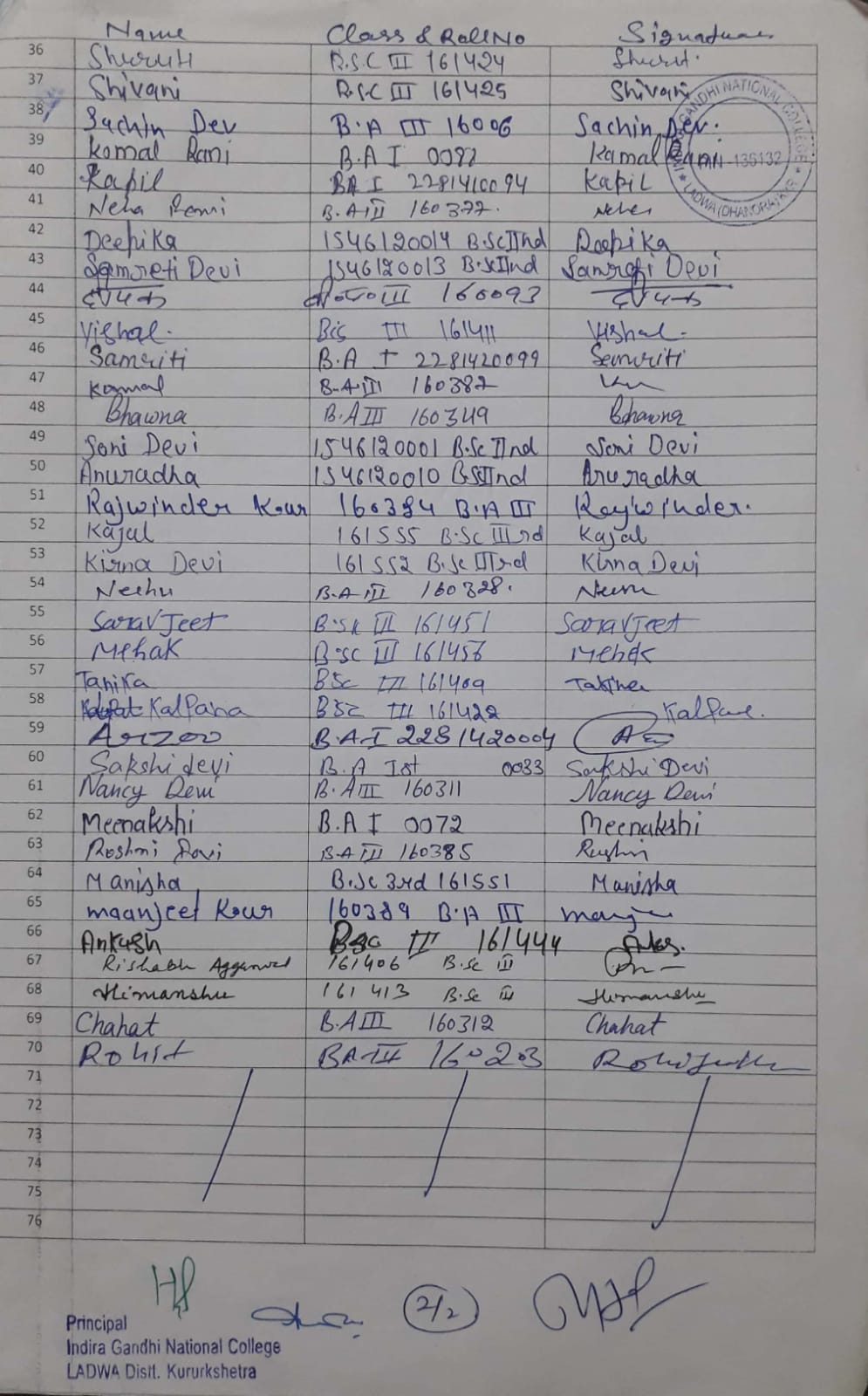 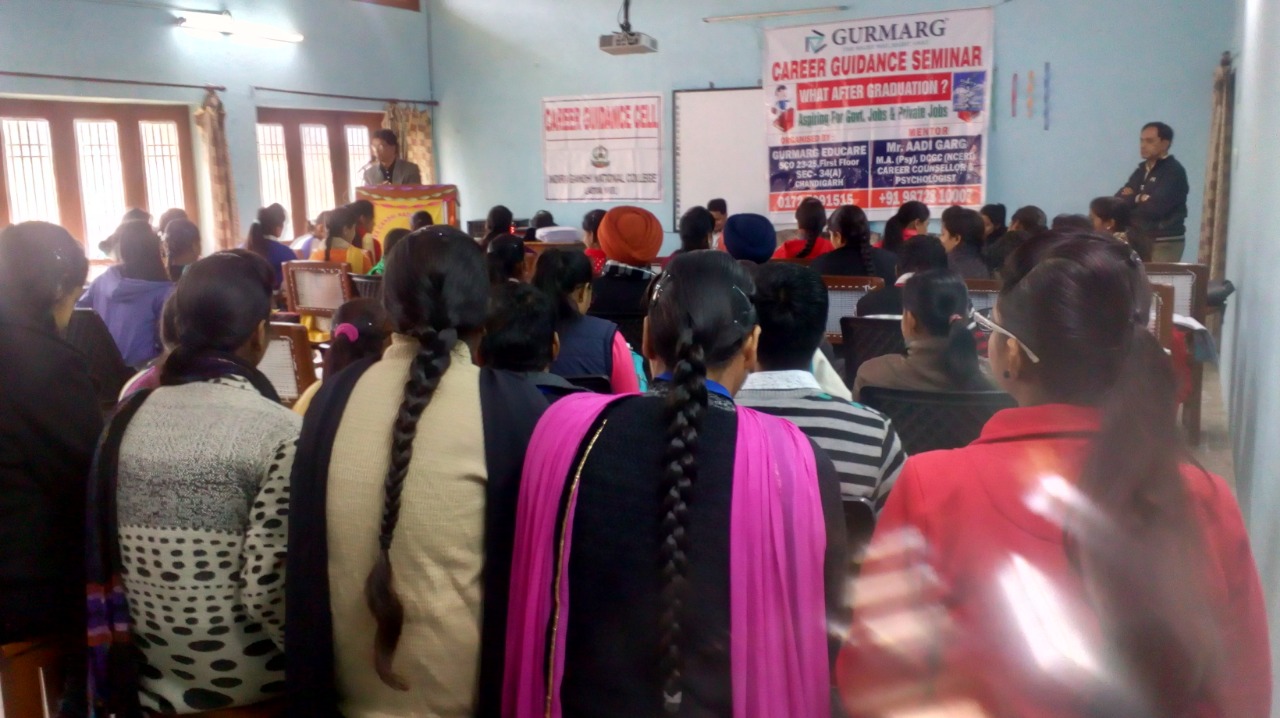 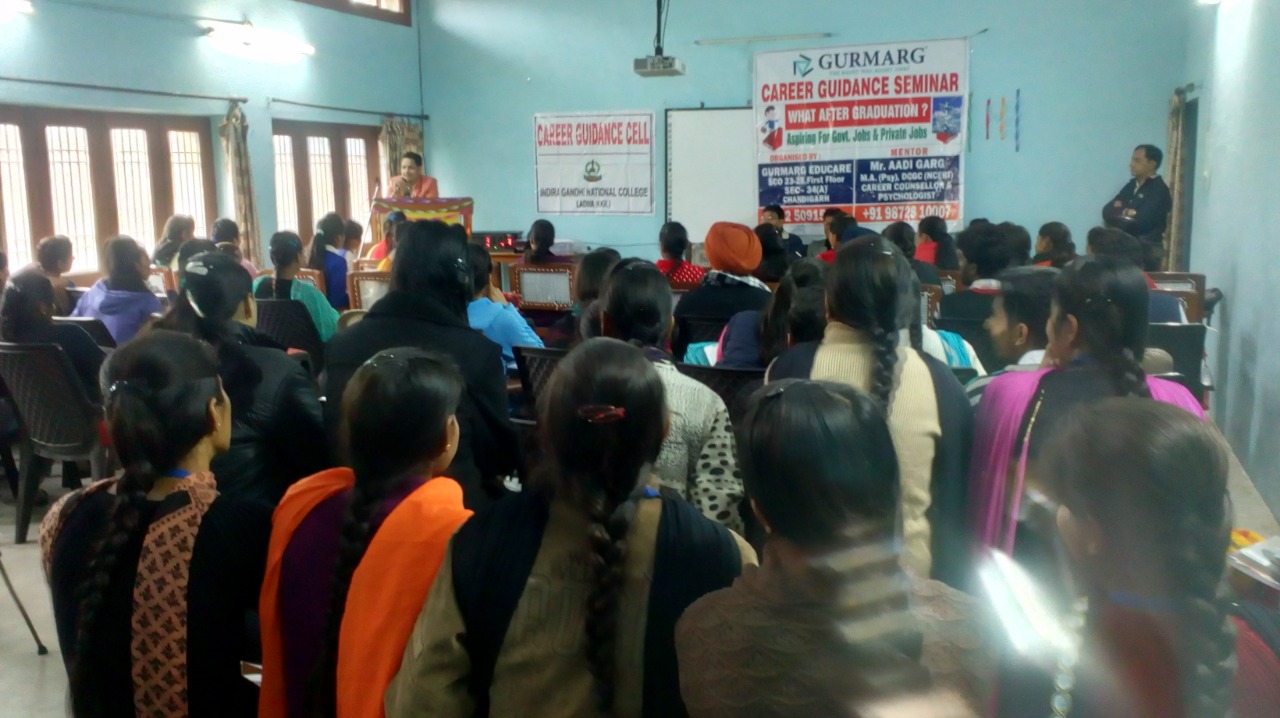 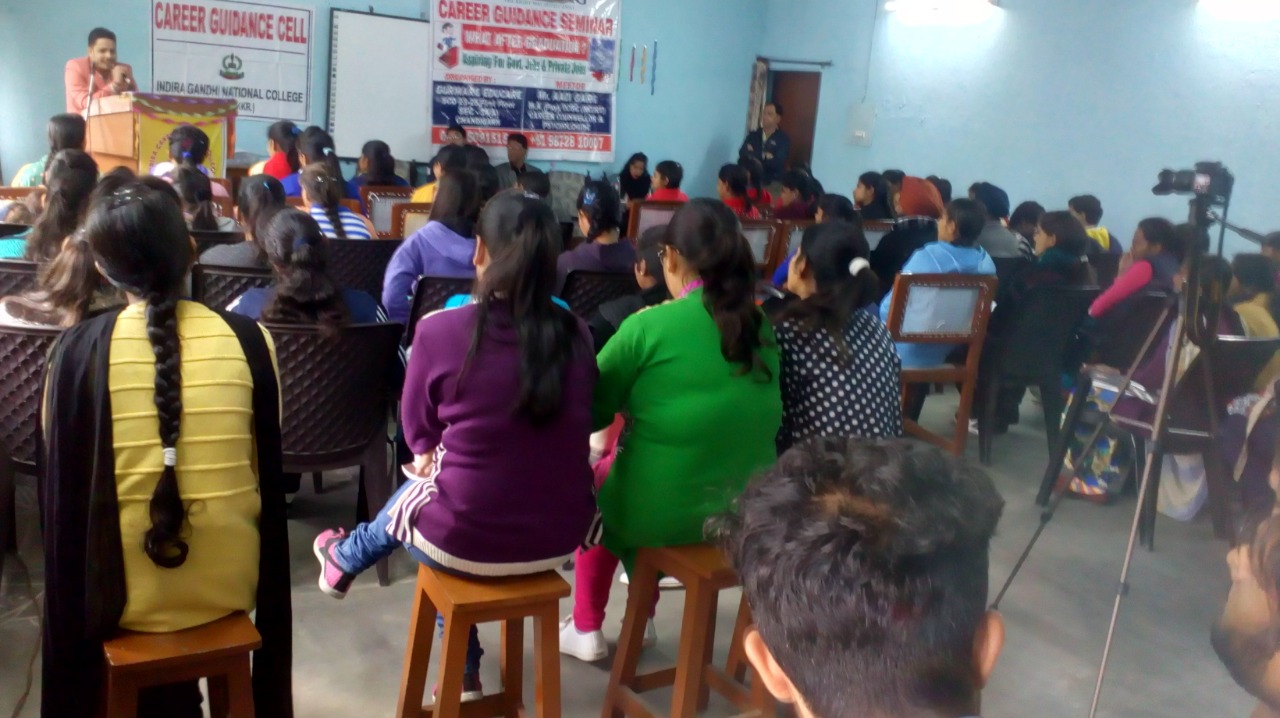 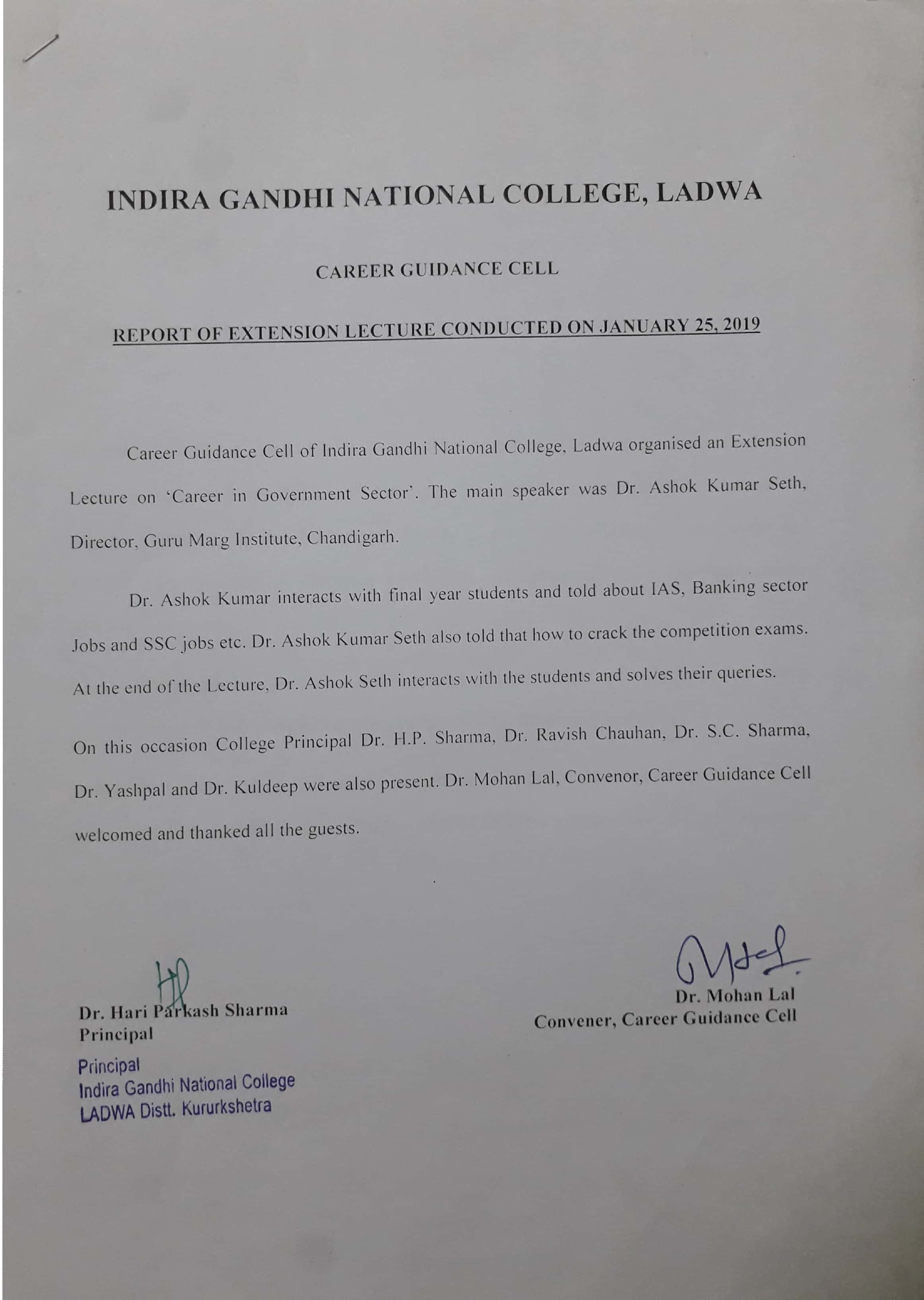 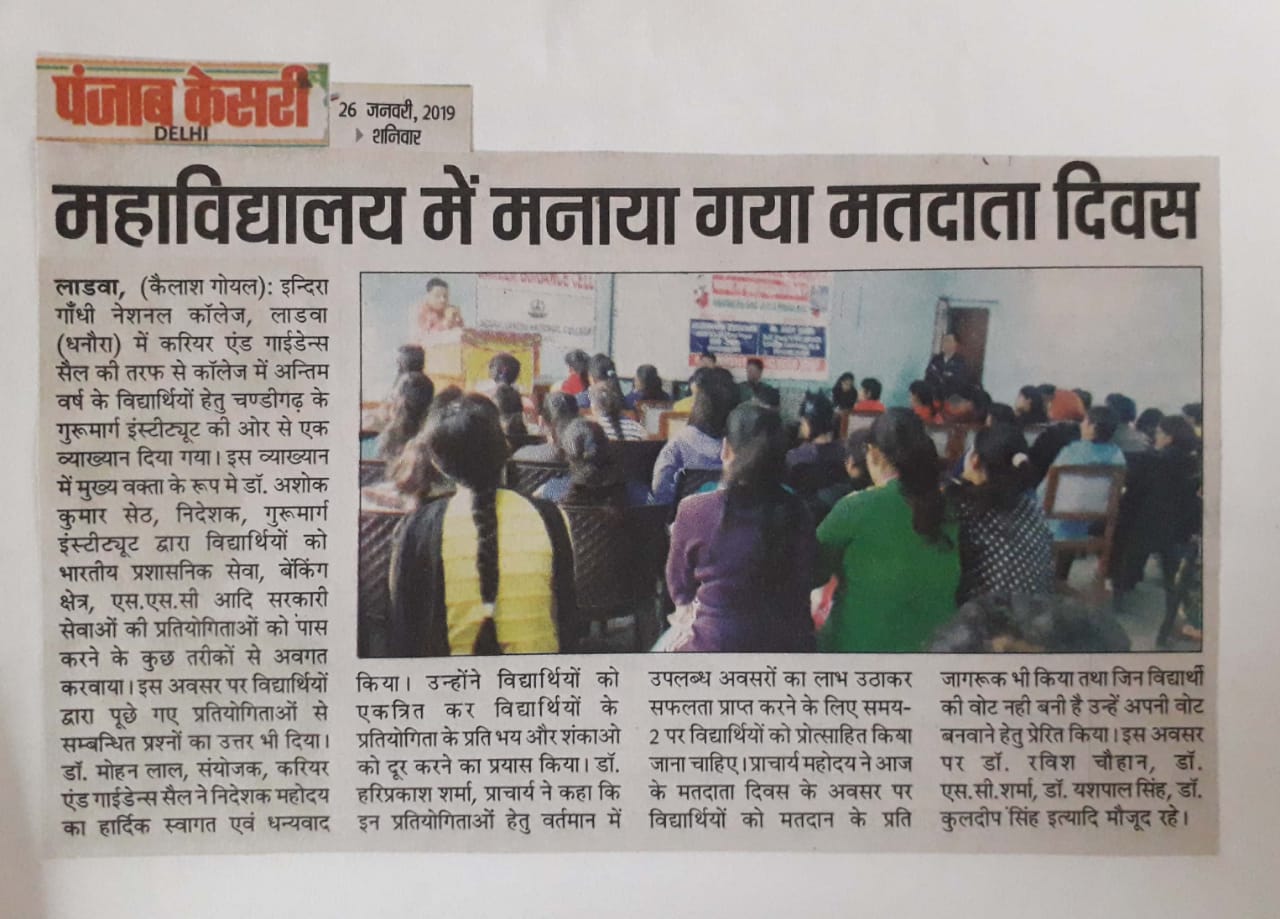 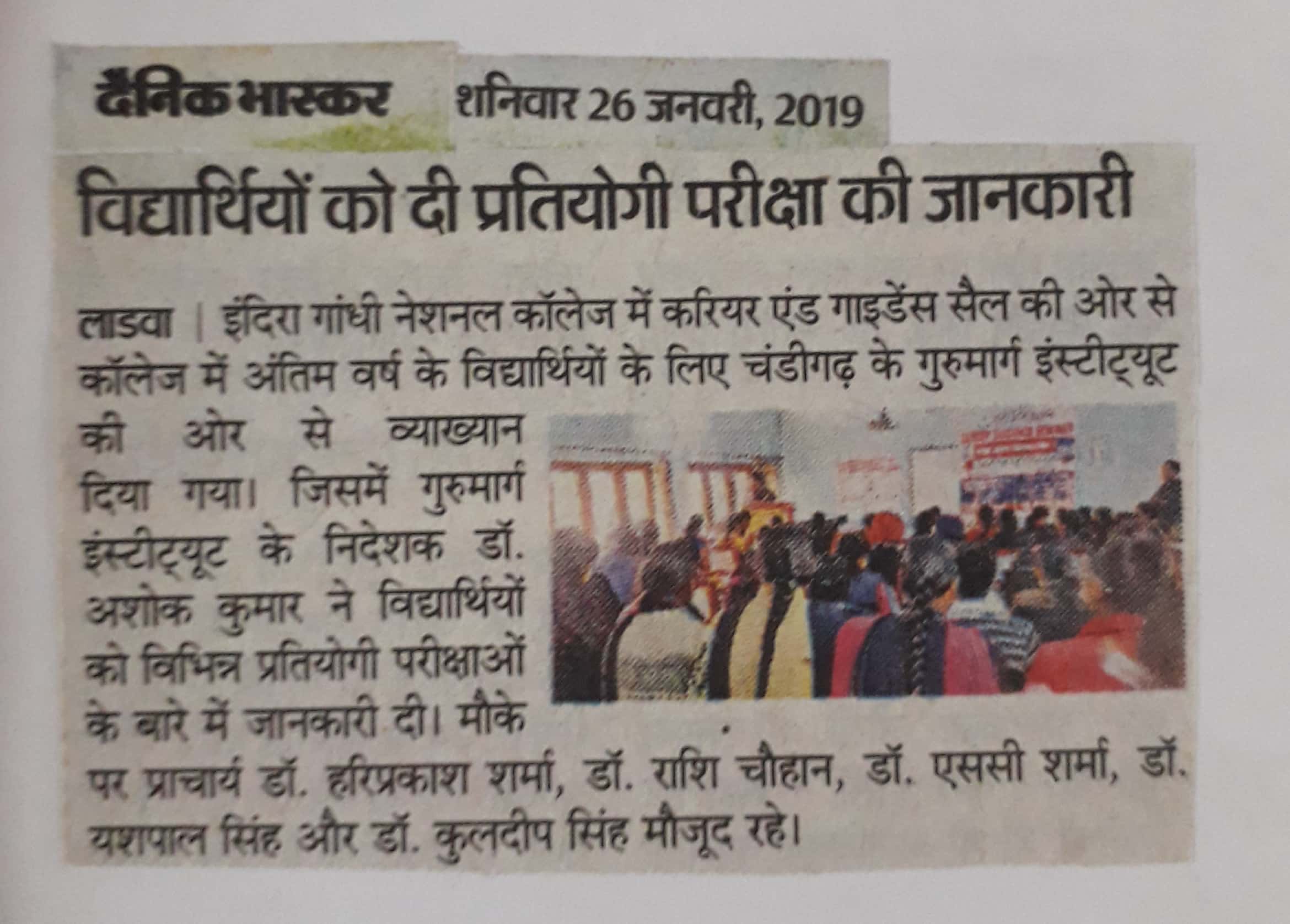 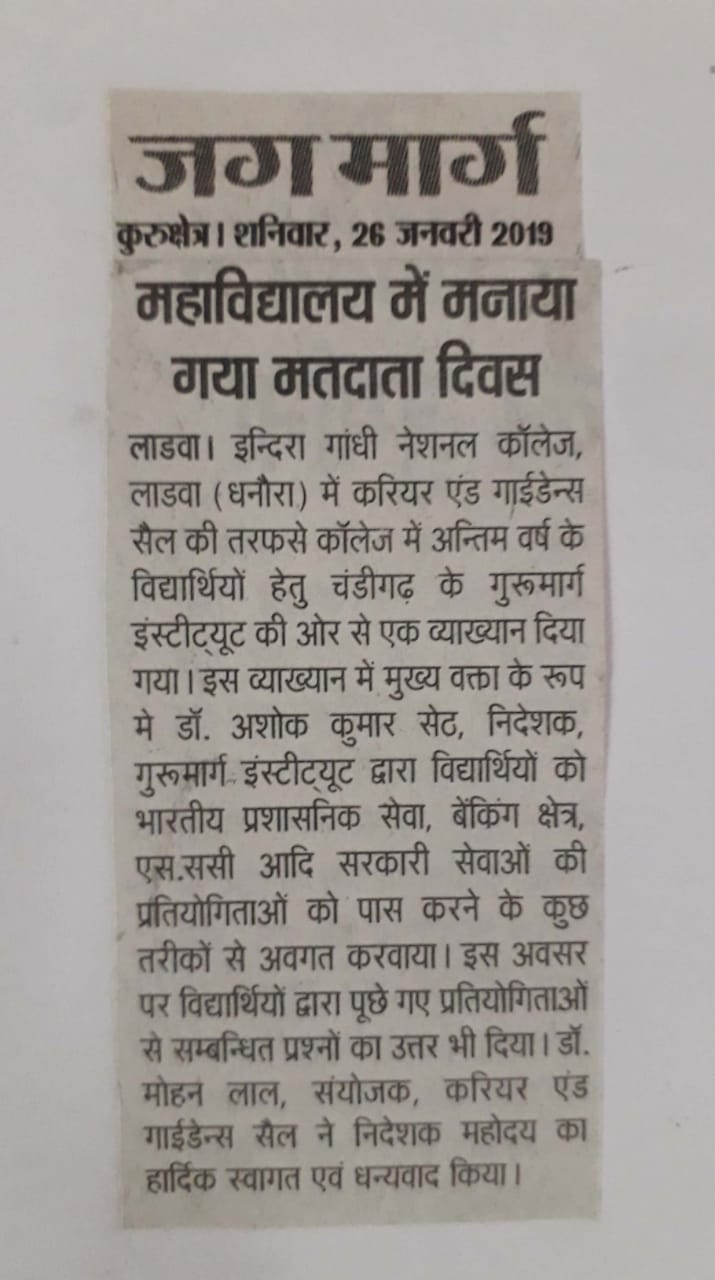 